РАСПИСАНИЕзанятий студентов 1 курса очно-заочной формы обучения на 1 (осенний) семестр 2021-2022 учебного годаЗав. учебной частью Курского филиала Финуниверситета														О.В. Калимов«30» августа 2021 г.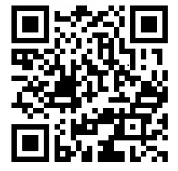 УТВЕРЖДАЮДиректор Курского филиала Финуниверситета_______________________Ю.В. Вертакова«30» августа 2021 г.День неделиВремяКРС21-1Б-ЭК2КРС21-1Б-ФМ02КРС21-1Б-БИ204.10.2021 Понедельник11.00Кураторский час ауд. 209Кураторский час ауд. 303Кураторский час ауд. 30404.10.2021 Понедельник12.30Введение в специальность (лк) доц. Феоктистова Т.В. ауд. 209Введение в специальность (лк) проф. Вертакова Ю.В. ауд. 303Введение в специальность (лк) проф. Вертакова Ю.В. ауд. 30304.10.2021 Понедельник14.10Введение в специальность (лк) доц. Феоктистова Т.В. ауд. 209Введение в специальность (лк) проф. Вертакова Ю.В. ауд. 303Введение в специальность (лк) проф. Вертакова Ю.В. ауд. 30304.10.2021 Понедельник15.50Финансовый университет: история и современность (лк) проф. Беспарточный Б.Д. ауд. 209Финансовый университет: история и современность (лк) проф. Беспарточный Б.Д. ауд. 209Финансовый университет: история и современность (лк) проф. Беспарточный Б.Д. ауд. 20904.10.2021 Понедельник17.30Финансовый университет: история и современность (лк) проф. Беспарточный Б.Д. ауд. 209Финансовый университет: история и современность (лк) проф. Беспарточный Б.Д. ауд. 209Финансовый университет: история и современность (лк) проф. Беспарточный Б.Д. ауд. 20905.10.2021 Вторник9.0005.10.2021 Вторник10.40Иностранный язык (пр.) доц. Ефимова Ю.А. ауд. 209Иностранный язык (пр.) доц. Ефимова Ю.А. ауд. 209Иностранный язык (пр.) доц. Ефимова Ю.А. ауд. 20905.10.2021 Вторник12.30Иностранный язык (пр.) доц. Ефимова Ю.А. ауд. 209Иностранный язык (пр.) доц. Ефимова Ю.А. ауд. 209Иностранный язык (пр.) доц. Ефимова Ю.А. ауд. 20905.10.2021 Вторник14.10История (история России, всеобщая история) (лк) доц. Алексеенко А.И. ауд. 209История (история России, всеобщая история) (лк) доц. Алексеенко А.И. ауд. 209История (история России, всеобщая история) (лк) доц. Алексеенко А.И. ауд. 20905.10.2021 Вторник15.50История (история России, всеобщая история) (лк) доц. Алексеенко А.И. ауд. 209История (история России, всеобщая история) (лк) доц. Алексеенко А.И. ауд. 209История (история России, всеобщая история) (лк) доц. Алексеенко А.И. ауд. 20906.10.2021 Среда9.0006.10.2021 Среда10.4006.10.2021 Среда12.30Математика (лк) доц. Дроздов В.И. ауд. 20906.10.2021 Среда14.10Математика (лк) доц. Дроздов В.И. ауд. 20906.10.2021 Среда15.50Микроэкономика (лк) доц. Мохов И.А. ауд. 209Математика (лк) доц. Дроздов В.И. ауд. 303Математика (лк) доц. Дроздов В.И. ауд. 30306.10.2021 Среда17.30Микроэкономика (лк) доц. Мохов И.А. ауд. 209Математика (лк) доц. Дроздов В.И. ауд. 303Математика (лк) доц. Дроздов В.И. ауд. 30306.10.2021 Среда19.10Алгоритмы и структуры данных в языке Python (лк) доц. Киселев А.В. ауд. 31307.10.2021 Четверг9.00Математика (лк) доц. Дроздов В.И. ауд. 20907.10.2021 Четверг10.40Математика (лк) доц. Дроздов В.И. ауд. 20907.10.2021 Четверг12.30Микроэкономика (лк) доц. Мохов И.А. ауд. 209Математика (пр.) доц. Дроздов В.И. ауд. 303Математика (пр.) доц. Дроздов В.И. ауд. 30307.10.2021 Четверг14.10Микроэкономика (лк) доц. Мохов И.А. ауд. 209Математика (пр.) доц. Дроздов В.И. ауд. 303Математика (пр.) доц. Дроздов В.И. ауд. 30307.10.2021 Четверг15.50Безопасность жизнедеятельности (лк) доц. Спицына А.О. ауд. 303Безопасность жизнедеятельности (лк) доц. Спицына А.О. ауд. 30307.10.2021 Четверг17.30Безопасность жизнедеятельности (лк) доц. Спицына А.О. ауд. 303Безопасность жизнедеятельности (лк) доц. Спицына А.О. ауд. 30308.10.2021 Пятница9.00История (история России, всеобщая история) (пр.) доц. Алексеенко А.И. ауд. 207История (история России, всеобщая история) (пр.) доц. Алексеенко А.И. ауд. 207История (история России, всеобщая история) (пр.) доц. Алексеенко А.И. ауд. 20708.10.2021 Пятница10.40История (история России, всеобщая история) (пр.) доц. Алексеенко А.И. ауд. 207История (история России, всеобщая история) (пр.) доц. Алексеенко А.И. ауд. 207История (история России, всеобщая история) (пр.) доц. Алексеенко А.И. ауд. 20708.10.2021 Пятница12.30Финансовый университет: история и современность (лк) проф. Беспарточный Б.Д. ауд. 207Финансовый университет: история и современность (лк) проф. Беспарточный Б.Д. ауд. 207Финансовый университет: история и современность (лк) проф. Беспарточный Б.Д. ауд. 20708.10.2021 Пятница14.10Финансовый университет: история и современность (пр.) проф. Беспарточный Б.Д. ауд. 207Финансовый университет: история и современность (пр.) проф. Беспарточный Б.Д. ауд. 207Финансовый университет: история и современность (пр.) проф. Беспарточный Б.Д. ауд. 20709.10.2021 Суббота9.00История (история России, всеобщая история) (пр.) доц. Алексеенко А.И. ауд. 207История (история России, всеобщая история) (пр.) доц. Алексеенко А.И. ауд. 207История (история России, всеобщая история) (пр.) доц. Алексеенко А.И. ауд. 20709.10.2021 Суббота10.40История (история России, всеобщая история) (пр.) доц. Алексеенко А.И. ауд. 207История (история России, всеобщая история) (пр.) доц. Алексеенко А.И. ауд. 207История (история России, всеобщая история) (пр.) доц. Алексеенко А.И. ауд. 20709.10.2021 Суббота12.30Иностранный язык (пр.) доц. Ефимова Ю.А. ауд. 207Иностранный язык (пр.) доц. Ефимова Ю.А. ауд. 207Иностранный язык (пр.) доц. Ефимова Ю.А. ауд. 20709.10.2021 Суббота14.10Иностранный язык (пр.) доц. Ефимова Ю.А. ауд. 207Иностранный язык (пр.) доц. Ефимова Ю.А. ауд. 207Иностранный язык (пр.) доц. Ефимова Ю.А. ауд. 20710.10.2021 Воскресенье9.00Философия (лк) проф. Беспарточный Б.Д. ауд. 207Философия (лк) проф. Беспарточный Б.Д. ауд. 207Философия (лк) проф. Беспарточный Б.Д. ауд. 20710.10.2021 Воскресенье10.40Философия (лк) проф. Беспарточный Б.Д. ауд. 207Философия (лк) проф. Беспарточный Б.Д. ауд. 207Философия (лк) проф. Беспарточный Б.Д. ауд. 20710.10.2021 Воскресенье12.30Иностранный язык (пр.) доц. Ефимова Ю.А. ауд. 207Иностранный язык (пр.) доц. Ефимова Ю.А. ауд. 207Иностранный язык (пр.) доц. Ефимова Ю.А. ауд. 20710.10.2021 Воскресенье14.10Иностранный язык (пр.) доц. Ефимова Ю.А. ауд. 207Иностранный язык (пр.) доц. Ефимова Ю.А. ауд. 207Иностранный язык (пр.) доц. Ефимова Ю.А. ауд. 20711.10.2021 Понедельник9.00Математика (пр.) доц. Дроздов В.И. ауд. 209Практикум «Деловая презентация» (пр.) ст. преп. Непочатых О.Ю. ауд. 31311.10.2021 Понедельник10.40Математика (пр.) доц. Дроздов В.И. ауд. 209Практикум «Деловая презентация» (пр.) ст. преп. Непочатых О.Ю. ауд. 31311.10.2021 Понедельник12.30Иностранный язык (пр.) доц. Ефимова Ю.А. ауд. 303Иностранный язык (пр.) доц. Ефимова Ю.А. ауд. 30311.10.2021 Понедельник14.10Иностранный язык (пр.) доц. Ефимова Ю.А. ауд. 303Иностранный язык (пр.) доц. Ефимова Ю.А. ауд. 30311.10.2021 Понедельник15.50Алгоритмы и структуры данных в языке Python (лк) доц. Киселев А.В. ауд. 31311.10.2021 Понедельник17.30Алгоритмы и структуры данных в языке Python (пр.) доц. Киселев А.В. ауд. 31312.10.2021 Вторник9.00Математика (пр.) доц. Дроздов В.И. ауд. 303Математика (пр.) доц. Дроздов В.И. ауд. 30312.10.2021 Вторник10.40Микроэкономика (пр.) доц. Мохов И.А. ауд. 209Математика (пр.) доц. Дроздов В.И. ауд. 303Математика (пр.) доц. Дроздов В.И. ауд. 30312.10.2021 Вторник12.30Микроэкономика (пр.) доц. Мохов И.А. ауд. 209Практикум «Деловая презентация» (пр.) ст. преп. Непочатых О.Ю. ауд. 31312.10.2021 Вторник14.1012.10.2021 Вторник15.5013.10.2021 Среда9.0013.10.2021 Среда10.40Практикум «Деловая презентация» (пр.) ст. преп. Непочатых О.Ю. ауд. 31313.10.2021 Среда12.30Математика (пр.) доц. Дроздов В.И. ауд. 209Практикум «Деловая презентация» (пр.) ст. преп. Непочатых О.Ю. ауд. 31313.10.2021 Среда14.10Математика (пр.) доц. Дроздов В.И. ауд. 209Безопасность жизнедеятельности (пр.) доц. Спицына А.О. ауд. 303Безопасность жизнедеятельности (пр.) доц. Спицына А.О. ауд. 30313.10.2021 Среда15.50Микроэкономика (пр.) доц. Мохов И.А. ауд. 209Безопасность жизнедеятельности (пр.) доц. Спицына А.О. ауд. 303Безопасность жизнедеятельности (пр.) доц. Спицына А.О. ауд. 30313.10.2021 Среда17.30Микроэкономика (пр.) доц. Мохов И.А. ауд. 209Алгоритмы и структуры данных в языке Python (пр.) доц. Киселев А.В. ауд. 31313.10.2021 Среда19.10Алгоритмы и структуры данных в языке Python (пр.) доц. Киселев А.В. ауд. 31314.10.2021 Четверг9.00Математика (пр.) доц. Дроздов В.И. ауд. 20914.10.2021 Четверг10.40Математика (пр.) доц. Дроздов В.И. ауд. 20914.10.2021 Четверг12.30Философия (пр.) проф. Беспарточный Б.Д. ауд. 209Философия (пр.) проф. Беспарточный Б.Д. ауд. 209Философия (пр.) проф. Беспарточный Б.Д. ауд. 20914.10.2021 Четверг14.10Философия (пр.) проф. Беспарточный Б.Д. ауд. 209Философия (пр.) проф. Беспарточный Б.Д. ауд. 209Философия (пр.) проф. Беспарточный Б.Д. ауд. 20914.10.2021 Четверг15.50Безопасность жизнедеятельности (пр.) доц. Спицына А.О. ауд. 209Безопасность жизнедеятельности (пр.) доц. Спицына А.О. ауд. 20914.10.2021 Четверг17.30Безопасность жизнедеятельности (пр.) доц. Спицына А.О. ауд. 209Безопасность жизнедеятельности (пр.) доц. Спицына А.О. ауд. 20915.10.2021 Пятница9.00Микроэкономика (пр.) доц. Мохов И.А. ауд. 207Математика (пр.) доц. Дроздов В.И. ауд. 303Математика (пр.) доц. Дроздов В.И. ауд. 30315.10.2021 Пятница10.40Микроэкономика (пр.) доц. Мохов И.А. ауд. 207Математика (пр.) доц. Дроздов В.И. ауд. 303Математика (пр.) доц. Дроздов В.И. ауд. 30315.10.2021 Пятница12.30Введение в специальность (лк) доц. Феоктистова Т.В. ауд. 207Введение в специальность (лк) проф. Вертакова Ю.В. ауд. 303Введение в специальность (лк) проф. Вертакова Ю.В. ауд. 30315.10.2021 Пятница14.10Введение в специальность (пр) доц. Феоктистова Т.В. ауд. 207Введение в специальность (пр.) проф. Вертакова Ю.В. ауд. 303Введение в специальность (пр.) проф. Вертакова Ю.В. ауд. 30316.10.2021 Суббота9.00Практикум «Деловая презентация» ст. преп. Непочатых О.Ю. ауд. 31316.10.2021 Суббота10.40Философия (пр.) проф. Беспарточный Б.Д. ауд. 207Философия (пр.) проф. Беспарточный Б.Д. ауд. 207Философия (пр.) проф. Беспарточный Б.Д. ауд. 20716.10.2021 Суббота12.30Философия (пр.) проф. Беспарточный Б.Д. ауд. 207Философия (пр.) проф. Беспарточный Б.Д. ауд. 207Философия (пр.) проф. Беспарточный Б.Д. ауд. 20716.10.2021 Суббота14.10Алгоритмы и структуры данных в языке Python (пр.) доц. Киселев А.В. ауд. 31317.10.2021 Воскресенье9.00Физическая культура и спорт (6 лк, 2 пр.) преп. Локтионова И.Ю. ауд. 207, 108Физическая культура и спорт (6 лк, 2 пр.) преп. Локтионова И.Ю. ауд. 207, 10817.10.2021 Воскресенье10.40Физическая культура и спорт (6 лк, 2 пр.) преп. Локтионова И.Ю. ауд. 207, 108Физическая культура и спорт (6 лк, 2 пр.) преп. Локтионова И.Ю. ауд. 207, 10817.10.2021 Воскресенье12.30Физическая культура и спорт (6 лк, 2 пр.) преп. Локтионова И.Ю. ауд. 207, 108Физическая культура и спорт (6 лк, 2 пр.) преп. Локтионова И.Ю. ауд. 207, 10817.10.2021 Воскресенье14.10Физическая культура и спорт (6 лк, 2 пр.) преп. Локтионова И.Ю. ауд. 207, 108Физическая культура и спорт (6 лк, 2 пр.) преп. Локтионова И.Ю. ауд. 207, 108